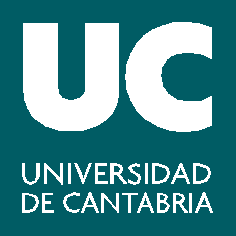 Trabajo Fin de GradoGRADO EN INGENIERÍA QUÍMICA Curso 2022/2023PRESENTACIÓN:16 DE FEBRERO DE 2023LUGAR: SALA DE GRADOSHora: 10:00H.Plazo de entrega de documentación: 9 DE FEBRERO HASTA LAS 14:00H.Documentación a presentar:SOLICITUD DE INICIO DEL TFGAUTORIZACIÓN DE PRESENTACIÓN A EXAMEN FIRMADA POR EL TUTORMEMORIA EN PDF RESUMEN EN ESPAÑOL Y EN INGLÉS EN PDFAUTORIZACIÓN CONSULTA EN LÍNEA EN BIBLIOTECA.IMPRESO PARA EL FUTURO SEGUIMIENTO DE EGRESADOS.